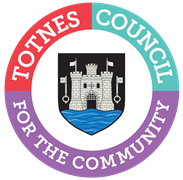 AGENDA FOR THE PLANNING COMMITTEEMONDAY 20TH JUNE 2022 IN THE GUILDHALLYou are hereby SUMMONED to attend the Planning Committee on Monday 20th June 2022 at 6.30pm for a maximum of 90 minutes in the Guildhall for the purpose of transacting the following business:  Committee Members: Councillors G Allen (Chair), T Bennett, S Collinson, J Cummings, J Hodgson and P Paine.WELCOME AND APOLOGIES FOR ABSENCEThe Chair will read out the following statement:Welcome to everyone attending and observing the meeting.A reminder that open proceedings of this meeting will be video recorded. If members of the public make presentations, they will be deemed to have consented to being recorded. By entering the Council Chamber attendees are also consenting to being recorded. This meeting is limited to 90 minutes and therefore members are asked to raise their points succinctly and not repeat the same view expressed by colleagues if it does not add to the debate.To receive apologies and to confirm that any absence has the approval of the Council.The Committee will adjourn for the following items:PUBLIC QUESTION TIMEA period of 15 minutes will be allowed for members of the public to ask questions or make comment regarding the work of the Committee or other items that affect Totnes.The Committee will convene to consider the following items:WILDANETTo receive an update from Wildanet about planned works to install high speed digital connectivity in Totnes. Verbal update.CONFIRMATION OF MINUTESTo approve the minutes of 23rd May 2022 and update on any matters arising. Document attached.TREE WORKS APPLICATIONS To make recommendations on the following tree works applications:4a.  1198/22/TPO – T1: Ash – fell due to Ash Die Back. Kennicott House, Ashburton Road, Totnes, TQ9 5JX. See http://apps.southhams.gov.uk/PlanningSearchMVC/Home/Details/221198 PLANNING APPLICATIONSTo make recommendations on the following planning applications:5a.  1522/22/FUL - Construction of 6No. two-storey residential dwellings with associated landscaping. East Dartington Lane, Dartington, TQ9 5LB. See  http://apps.southhams.gov.uk/PlanningSearchMVC/Home/Details/2215225b.  1078/22/FUL – Development of a bat house. Land at the former Dairy Crest Site, Totnes. See http://apps.southhams.gov.uk/PlanningSearchMVC/Home/Details/2210785c.  1344/22/LBC – Listed building consent for conversion of upper retail floors to 2 bedroom Maisonette including new ground floor corridor, store & WC. 29 High Street, Totnes, TQ9 5NP. See  http://apps.southhams.gov.uk/PlanningSearchMVC/Home/Details/2213445d.  1500/22/HHO – Householder application for single storey rear garden extension. 14 Bank Lane, Totnes, TQ9 5EH. See http://apps.southhams.gov.uk/PlanningSearchMVC/Home/Details/221500 5e.  1782/22/HHO – Householder application for single storey front and rear extension. 10 Swallowfields, Totnes, TQ9 5LA. See http://apps.southhams.gov.uk/PlanningSearchMVC/Home/Details/221782 5f.  1449/22/HHO & 1450/22/LBC – Listed building consent and Householder application to include solar/pv panels to newly constructed rear lean to roof granted permission under planning application 2945/21/HHO. 7 Seymour Place, Totnes, TQ9 7NQ. See   http://apps.southhams.gov.uk/PlanningSearchMVC/Home/Details/221449 TRAFFIC REGULATION AMENDMENT ORDERTo consider the following Devon County Council Traffic Regulation Amendment Order ‘No Waiting At Any Time on specified lengths of Brutus Bridge Road and Weirfields’ to prevent obstructive parking. Documents attached.BUS FARES To consider the lack of affordable bus fares for young people and those on low incomes and make a recommendation to Full Council on whether to raise the issue with the County Council. Document attached.EXTENDING THE AREA OF OUTSTANDING NATURAL BEAUTY THROUGH TOTNESTo consider the idea of extending the Area of Outstanding Natural Beauty (AONB) through Totnes to link the Dart to Dartmoor AONBs. Verbal update from Cllr Allen.PARKING ON PAVEMENTSTo consider the problem of vehicles parking on pavements which causes a risk to pedestrians. Verbal update from Cllr Collinson.TRAFFIC AND TRANSPORT FORUMTo note the minutes and consider any recommendations from the Traffic and Transport Steering Group held on 25th May 2022. Document attached.DATE OF NEXT MEETINGTo note the date of the next meeting of the Planning Committee – Monday 18th July 2022 at 6.30pm in the Guildhall.USE OF SOUND RECORDINGS AT COUNCIL & COMMITTEE MEETINGSThe open proceedings of this Meeting will be video recorded. If members of the public make a presentation, they will be deemed to have consented to being recorded. By entering the Council Chamber or Zoom meeting, attendees are also consenting to being recorded.Televised, vision and sound recordings or live broadcastings by members of the press or public at Councillor Committee debates are permitted and anyone wishing to do so is asked to inform the Chair of the respective Committee of their intention to record proceedings.